Table S1. Diversity indices obtained with ISSR studya observed number of alleles per locus; b effective number of alleles per locus; c Nei’s (1972) gene diversity; d Shannon’s index; e total diversity; f average within population diversity; g coefficient of genetic differentiation; h gene flow; * Standard deviationTable S2. Analysis of molecular variance (AMOVA) in Khasi mandarin populationsa degrees of freedom; b sum of squared deviation; c mean squared deviation; d estimated variance; e percentage of total variance.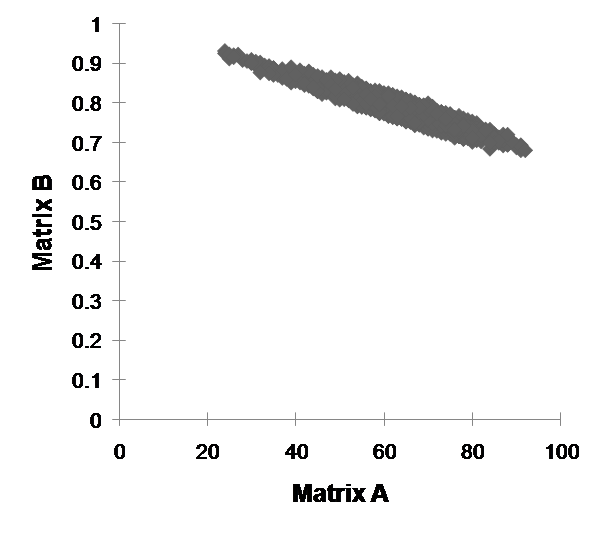 Figure S1. Correlation among ten Khasi mandarin populations based on Mantel’s test (matrix A: geographic distance; matrix B: genetic distance)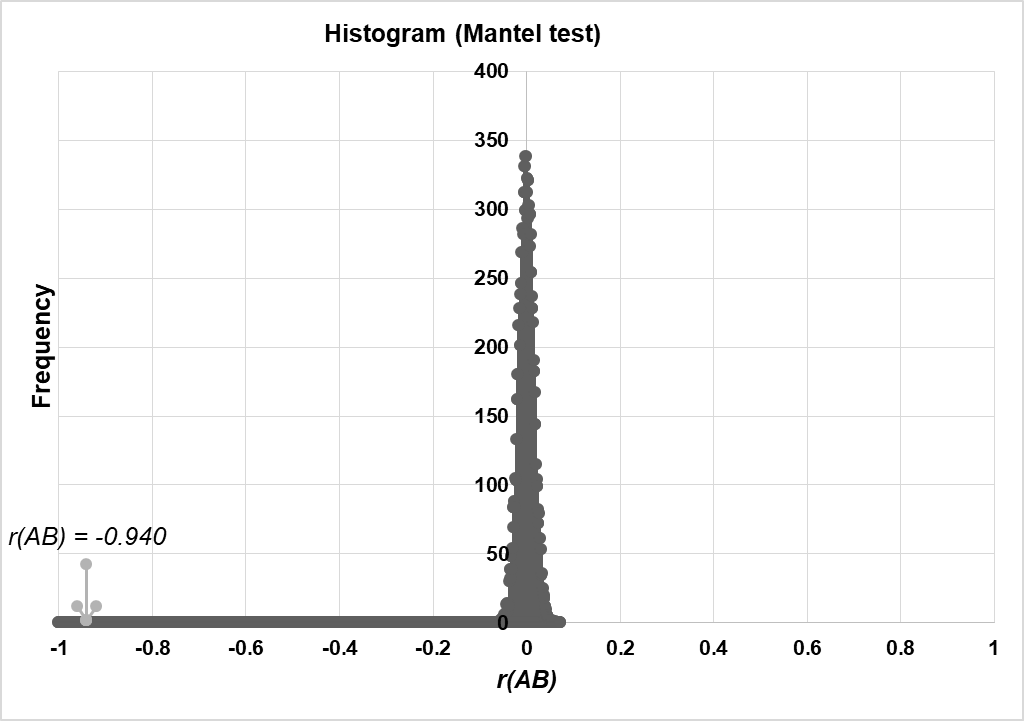 Figure S2. Negative correlation found between based geographic distance and genetic distance based on Mantel’s test which has been calculated using the distribution of r (AB) estimated from 10000 permutations (p-value 0.001 < 0.05)Na a (SD)*Ne b (SD)h c (SD)I d (SD)HT e (SD)HS f (SD)GST gNm h1.81 (0.38)1.50 (0.35)0.28 (0.18)0.43 (0.25)0.28 (0.03)0.20 (0.01)0.291.22SourceDf aSS bMS cEst. Var d% eConsidering Kamrup Among population5420.16384.0336.34920Within population501269.69425.39425.39480Total551689.85731.744100Considering Kamrup (M) Among population3270.68990.2307.30022Within population32810.86725.34025.34078Total351081.55632.640100Considering two regions [Kamrup and Kamrup (M)]Among regions1107.544107.5440.4191Among population8690.85286.3566.69721Within population822080.56125.37325.37378Total912878.95732.490100